Osasco, 30 de janeiro de 2017.Circular N.º 036/2017 – NPESrs. (as) Diretores (as)Srs. (as) Professores Coordenadores, Assunto: Reitera orientações para o início do Ano Letivo 2017 	A Dirigente Regional de Ensino e equipes pedagógicas da Diretoria de Ensino solicitam especial atenção quanto ao acolhimento dos alunos, pais, professores e funcionários nos primeiros dias letivos de 2017.  Importante destacar que embora o tema tenha sido objeto de Videoconferências e reuniões presenciais, para auxiliar o trabalho das Equipes Gestoras, reforçam as ações pretendidas, conforme segue: 01/02/2017 – Acolhimento dos professores e funcionários: 	Neste primeiro dia de acolhimento, os professores e funcionários serão recebidos pela Equipe Gestora, juntamente com representantes dos estudantes ( recomenda-se a participação de lideranças estudantis, como os integrantes do Grêmio Estudantil, dos clubes juvenis, lideres de turma, bem como os demais estudantes interessados, nas discussões), para a realização de atividades e/ou dinâmicas definidas pelas equipes. 02/02/2017 – Acolhimento de estudantes e pais/responsáveis	No segundo dia. o acolhimento aos pais/responsáveis, por se tratar de um momento ímpar para a construção do vínculo escola/comunidade, deve ser potencializado. Sugere-se a participação de toda a equipe escolar na recepção e acolhimento dos estudantes e dos pais/responsáveis. Na oportunidade, recomenda-se a  apresentação da proposta pedagógica da escola, regimento escolar, planos de trabalho, bem como enfatizar e  incentivar a participação ativa da comunidade na escola. Cabe ressaltar que, em sala de aula, os professores de todos os anos/séries poderão propor rodas de conversas e visita aos ambientes escolares. Nesse primeiro momento, as atividades sugeridas podem ser organizadas entre os estudantes do mesmo ano/série e, em um segundo momento, entre os estudantes do mesmo ano/série de turmas diferentes.03/02/2017 – Integração	Neste dia, recomenda-se que as turmas sejam agrupadas de diferentes formas. Em algumas atividades, os estudantes podem estar organizados por diferentes anos/séries e em outras, por Ciclos. Cumpre ressaltar que as atividades dos três dias de acolhimento deverão ocorrer em todos os períodos de atendimento da unidade escolar, no horário regular das aulas. De 06 a 24/02/2017 –  As equipes escolares deverão focalizar o desenvolvimento da primeira etapa do Plano de Ação (elaborado em dezembro de 2016,  à luz  do Documento Orientador CGEB “COM OS PÉS EM 2016 E O OLHAR EM 2017”)	Nesta primeira etapa,  é importante que se assegurem atividades desafiadoras para os alunos,  integrando estratégias diversificadas de apoio às aprendizagens, com base no desenvolvimento das habilidades consideradas em situação crítica para determinado ano/série do percurso escolar, bem como, para introdução de novos conteúdos e temáticas do currículo previsto para aquele ano/série.	Vale lembrar,  que a primeira etapa do Plano de Ação, ainda que promova a integração de estratégias de apoio às aprendizagens e ações de continuidade do currículo, tem como foco central as ações  voltadas ao enfrentamento das dificuldades identificadas pela equipe escolar no final do ano letivo de 2016.  	Em anexo, reenviam os documentos: Acolhimento das Unidades Escolares 2017 e o Documento Orientador CGEB “COM OS PÉS EM 2016 E O OLHAR EM 2017”.    Estes e outros materiais também estão disponíveis em www.escoladeformacao.sp.gov.br  na seção “Escola é... Com o olhar em 2017”.	Por fim, informam que o Plano de Ação consolidado deverá ficar disponível na Unidade Escolar para consulta e acompanhamento das equipes da Diretoria de Ensino. Pelo atendimento ao solicitado, antecipadamente agradecem e desejam a todos um ótimo reinício das atividades letivas.       	Atenciosamente, Irene Machado PantelidakisRG 17594614Dirigente Regional de EnsinoResponsáveis: Equipe ESE - NPE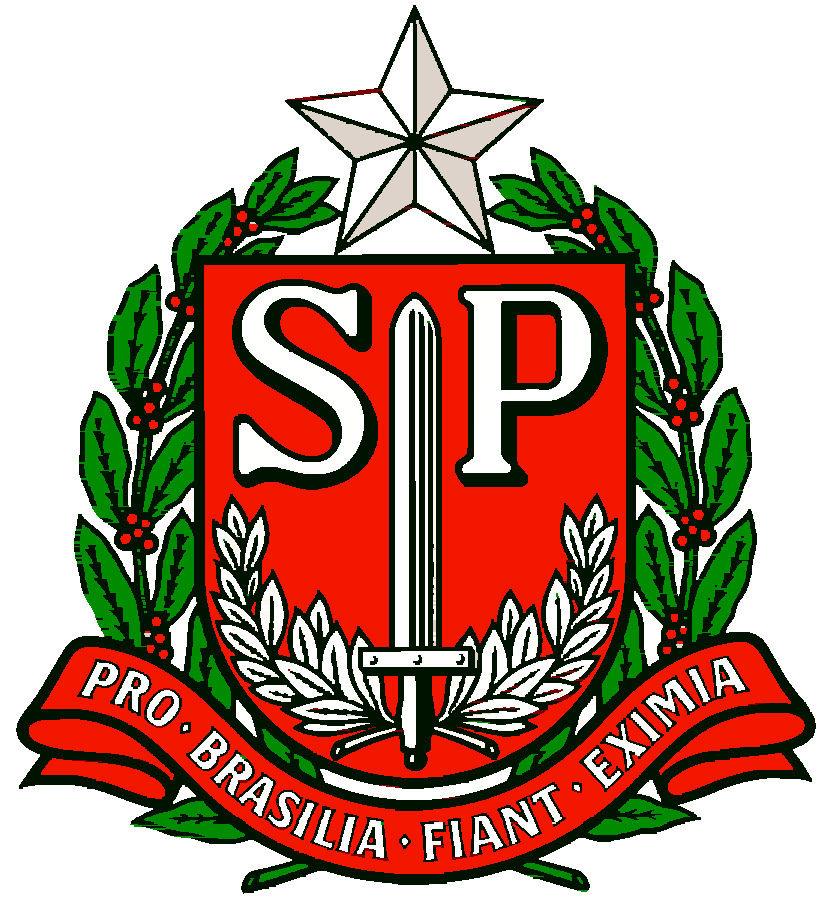 GOVERNO DO ESTADO DE SÃO PAULOSECRETARIA DE ESTADO DA EDUCAÇÃODIRETORIA DE ENSINO REGIÃO OSASCONÚCLEO PEDAGÓGICO